Pastoral CouncilAvailability Weekend Summary of Comments Post CovidSeptember 21, 2021 forward(New comments are in italics and responses/actions taken are in blue)June, 2024Saturday MassNo comments7 a.m. MassDoes the Pastoral Council person need to talk every month?  How about once a quarter?8:45 a.m. MassA request for information on RCIA.Will there be another dinner soon for new parishioners?  The person would like to know more about the ministries offered here.  O  (Will there be a ministry fair this year?)Would like to see a “statue” of St. Joseph and/or the Holy Family.  The questioner has sees these at other churches. A/W10:30 a.m. Mass I the AC broken in the church?  A12:30 p.m. Mass No comments.2:30 p.m. MassNo Comments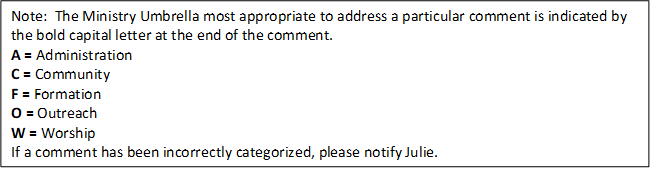 May, 2024Three registrationsSaturday MassWhen the priest is mentioned as our celebrant at the start of Mass, out of respect, his last name should be included.  Also, the deacon’s first and last name.  W7 a.m. MassCould the deacons be listed in the weekly bulletin as well as announced at Mass with the priest’s so we can learn who they are?  W8:45 a.m. MassCan the deacon’s name be announced along with the priest’s name before Mass?Parishioner thinks that Eucharist Ministers should not wear jeans when they are performing their duties.  It’s disrespectful.  W  Greeters are amazing.Can pictures of the priests and deacons, with their names, be displayed?  A  Photo portraits of St. Michael’s previous pastors, with name plates, are hung in the call outside Syrianey Hall.Why aren’t our local religious leaders, priests and deacons, speaking out against the evil that is going on in the world and our state.  Abortion, gender changing, Israeli war, to name a few.  Why do I have to go to YouTube to hear a priest from Boston speak out against these things.  WA parishioner would like there to be park benches in front of church.  A10:30 a.m. Mass Can the water spots on the ceiling of the worship space be repaired?  A12:30 p.m. Mass There are cell phone towers above the building.  Did we approve them?  Why are they there?  A2:30 p.m. MassNo CommentsApril, 2024Ten registrationsSaturday MassSecond collection basket didn’t make it to parishioner who wanted to contribute some cash.  WLooking for spiritual reassurance/guidance from parish clergy regarding world events, transgender issues, etc.  W7 a.m. MassCould a sign be posted asking people in line for confession to be respectful for others in line by NOT talking loudly and/or on their phones?  It is difficult to concentrate on examination of conscience when there’s too much noise.  A/WCould we get sign indicating where confessions are happening?  A/WItalian Dinner was very, very good.  “Best one we ever had.”8:45 a.m. MassParishioner asked if altar services could get more training on ringing the bells during Mass as some don’t ring them very well.  WSt. Michael’s Easter Celebration was awesome!  Fr. Terry Rocks!Will there be celebrations for Jim Peters and Fr. Terry?  A The dates of the two celebrations are in the bulletin newsletter for the weekend of April 20/21.  Information will also be in Flocknotes, bulletin, etc.10:30 a.m. Mass Many hellos, six registrations.12:30 p.m. Mass 2:30 p.m. MassNo CommentsMarch, 2024Saturday MassWho does the snow removal?  Not a good job.  AWhy does the parish not recycle?  I see aluminum foil, glass, bulletins, etc. in the trash.  AWhen are they finishing the confessionals?  I feel like I’m waiting for a clinic, waiting in the hall.  I’d prefer to wait in a church.  Put windows in the doors.  W  The meeting rooms where confessions are currently heard are significantly larger than the reconciliation rooms, which provides a less confining feeling for penitents and the priests.  Also, with windows in the doors, parents are able to see their child as he/she is in the confessional.  7 a.m. MassIf we leave Sunday Mass in silence during Lent, why don’t we do the same at weekday Masses?  W8:45 a.m. MassParishioner gave a shout out to our parish priests – she loves them!The greeters at 8:45 a.m. Mass are awesome.10:30 a.m. Mass A parishioner asked about access to make a one-time donation online.  Her contact information has been sent to Communications.  ACan a confession session be added in the evening for parishioners who work on Saturdays and can’t come?  WCan we replace the vacuum cleaner in Syrianey Hall?  A12:30 p.m. Mass Two families chose to take parish registration cards home to fill out and plan to return them.  Can we have confessions in the church again?  Same time as we have now?  W  The meeting rooms where confessions are currently heard are significantly larger than the reconciliation rooms, which provides a less confining feeling for penitents and the priests.  Also, with windows in the doors, parents are able to see their child as he/she is in the confessional.  The mission was terrific!!2:30 p.m. MassNo CommentsFebruary, 2024Saturday MassNone7 a.m. MassCould the Deacons for the Mass be announced with the priest?  “They are important too.”  WCould parish Deacons be listed in the bulletin?  A8:45 a.m. MassParishioner loves the Senior Center Books.Parishioner really liked the fact that Father walked down to the Altar Servers for the Sign of Peace.Appreciates all the enrichment programs/opportunities that the parish is offering.10:30 a.m. Mass Deacon Clarence did a very good job at the lector workshop on the 8th.Father and teenage son registered.  They attended Mass at the Cathedral for many years but parking has become an issue.  They’ve attended St. Michael’s for the last several weeks and have decided that this is now their parish.  Son was told about St. Michael’s very active Youth Group Ministry and where to get information about youth activities.12:30 p.m. Mass Parishioner frustrated with the web site.  Could not update with new credit card.  Advised to call parish office to have someone help update his information.  Same parishioner also frustrated that “when I enter the web site there is a big sign saying Donate”.2:30 p.m. MassNo CommentsJanuary, 2024Saturday MassNone7 a.m. MassWhere are we supposed to put/find lost and found items?  Do they start in the Sacristy?  AWhy don’t they hear confession in the small rooms anymore?  A/W    The meeting rooms where confessions are currently heard are significantly larger than the reconciliation rooms, which provides a less confining feeling for penitents and the priests.  Also, with windows in the doors, parents are able to see their child as he/she is in the confessional.  8:45 a.m. Mass10:30 a.m. Mass 12:30 p.m. Mass No comment2:30 p.m. MassNo CommentsDecember, 2023Two registrations.Saturday MassDoes everyone – all parishioners – realize we have a room for families with children?  Parishioner and family were disconcerted by family with young “boisterousness” children.  Then family with children expressed desire to stay in main church.  Discussed with Fr. Terry.  Option for parents with crying or boisterous child to step out momentarily.7 a.m. MassCould there be a refresher course on passing collection baskets during Mass?  Some people refuse to take it and pass it.  Very hard for greeter/ushers and for some of the parishioners.  W8:45 a.m. MassParishioner asked if we could change the format for the Prayers of the Faithful on the weekday to be the same as on Sundays.  Specifically, when we ask for individual intentions.  During the week it’s hard to hear the congregation and people speak over each other.  Can we just ask that they keep in in the silence of their hearts?  W10:30 a.m. Mass There are spots on the ceiling from leaks and the wood beams have water stains.  Can they be repaired?  A  The stains have been collecting during the last 20 years due to various roof leaks.  The leaking areas have been repaired and the rafters can be re-stained.  However, the height is too high for our maintenance personnel to do the repairs safely. Staff is working with the parish’s insurance company and considering contractors to make repairs.Thank you, Guadalupe committee, for the food.12:30 p.m. Mass No comment2:30 p.m. MassNo commentNovember, 2023One registration.Saturday MassIs there ever a designated time for blessing of items (like those purchased at the Religious Good Sale)?  A/WWhy aren’t the deacon’s names printed on the bulletin?  A7 a.m. MassNeed more bulletins available on tables at the beginning and end of Mass.  W8:45 a.m. MassWho writes the petitions?  Why was climate change mentioned before the war?  We need petitions for peace.  WWhy no bags for Thanksgiving food?  Father said bags are on the altar?  A (asked by three different people)Why did the hand sanitizer move?  Can it go back to the bottom of the ramp like the other side?  So, the community can see.  W10:30 a.m. Mass No comments12:30 p.m. Mass Many inquiries, comments about Bible studies; dates of ongoing studies, etc.  Questioners were referred to the parish website.  A/WWhy are there no Spanish language Masses on Holy Days of Obligation?  W 2:30 p.m. MassNo CommentsOctober, 2023Saturday MassWhy is the war in the Holy Land not mentioned in the petitions?  W7 a.m. MassNo comments8:45 a.m. MassWhy, when we have prayed for Ukraine specifically during the Prayer of Petition, do we not specifically pray for Israel; not just the Middle East?  W10:30 a.m. Mass A parishioner told of visiting two churches, one in Arizona and one in Florida, during the summer.  At those churches, all ministry (e.g., Eucharistic ministers, readers, choirs) members who were serving wore robes.  She found it very uplifting.  Note:  The Masses were also partially said in Latin.Does St. Michael’s have a Grief Group?  The parishioner was directed to check with Queen of Peace.Does St. Michael’s sell candles (votive) that can be used to pray at home?  A It was suggested that the parishioner purchase a candle at a store (e.g., Michael’s, Hobby Lobby) and bring it to church to ask one of the priests to bless it.12:30 p.m. Mass Question about getting parishioner’s three-year-old grandson baptized.  F Parishioner was directed to contact the parish office.2:30 p.m. MassNo commentsSeptember, 2023One registrationSaturday MassWhy don’t we use the screens to project Father’s homily?  There are times when I can’t see the priest, which results in a hearing issue as well.  W  Will be addressed in a Q&A October 21/22.7 a.m. MassThe greeters are wonderful.Do we need singing at 9 a.m. Mass (weekday) as we do fine without it at 6 a.m. Mass.  It is difficult to listen to it.  W8:45 a.m. MassPut in the bulletin what the etiquette is for receiving Communion.  Parishioner witness members receiving the Host and then walking away with it before consuming it.  WThe parish picnic was great!!10:30 a.m. Mass Can we have confession during the week, one evening?  W  Will be addressed in a Q&A, October 28/29.12:30 p.m. Mass Parishioners expressed joy at Fr. Terry’s return and safe surgery.2:30 p.m. MassNo commentsAugust, 2023Saturday MassA new parishioner said she had heard about a new parishioner dinner.  O  She was informed that there is welcome dinner scheduled in September.  If she is new, and is registered, she will receive an invitation.Same person asked if the parish helps people find rides to Mass as she does not drive.  A  Due to liability concerns, the parish does not facilitate rides to Mass for individuals.7 a.m. MassWill there be any booklets from some source, like Matthew Kelly or Bishop Barron, in relation to Eucharistic Revival.  F  There will be two book giveaways, one in September and one in December.8:45 a.m. MassParishioner asked to see more Community Outreach in the bulletin.  A/OA request for different times for Reconciliation to accommodate people who work on Saturdays.  F10:30 a.m. Mass A member of the Sound Ministry asked if her service dog may accompany her in the sound booth.  W  Her name, phone number, and question were sent to Music Director.12:30 p.m. Mass Could the accompanist at the 12:30 Mass turn off her microphone when she is talking to the choir?  She can be heard without it.  WRemind greeters not to encourage conversation in Church before Mass.  W2:30 p.m. MassNo commentsJuly, 2023Saturday MassNo comments7 a.m. MassWelcome to the new deacon!8:45 a.m. MassOur musicians are the best.Love the cello.Jeans on the altar are disrespectful.Could we do adoration before Saturday Mass?  WNot enough bulletins.  A10:30 a.m. Mass Can we have a holy water fount near the choir door exit?  A/W12:30 p.m. Mass No comments.2:30 p.m. MassNo commentsJune, 2023Saturday MassWhat does the top line of the song board (“Order of Mass 4”)? W  Order of Mass 4 means:  the Order of the Mass, which includes Mass responses and prayers can be found on page 4 of Word and Song books. 7 a.m. MassNo comments.8:45 a.m. MassHow do we volunteer for Eucharistic Small groups? W or F?  If this refers to Eucharistic Small Groups, information will be available in Flocknotes and the bulletin in the coming weeks.Priest meet and greet once a month.Second collection reminder at Mass for visitors.  WWhy don’t we have pancake breakfast all year?  C10:30 a.m. Mass No comments12:30 p.m. Mass No comments.2:30 p.m. MassNo commentsApril 2023No Availability Weekend due to Easter.May, 2023Saturday MassNo comments7 a.m. MassPlease put a comment in the bulletin on the process for making Mass intentions.  AIs it possible to have the office open one weekend a month or a quarter for those who can’t make it during the week?  Just open after Masses.  A8:45 a.m. MassA thank you to the church for putting up the handrails for Eucharistic ministers!The Confirmation and 1st Holy Communion services were wonderful!When will confession be back in the confessionals?  The questioner is handicapped and the current arrangement is not conducive for her.  W10:30 a.m. Mass No comments12:30 p.m. Mass Inquiry about youth group.  Was referred to website and was given a bulletin.Beautiful 1st Communion and 1st Confirmation service Friday (sic) eve.2:30 p.m. MassNo commentsMarch, 2023Saturday MassWe have a beautiful cry room.  People need to use it.7 a.m. MassNone8:45 a.m. MassThe Lenten Mission was awesome!10:30 a.m. Mass Son registered but doesn’t receive envelopes.  A Gave name, which has been sent to Communications.Does the church have a library to exchange books.  Would love to share.  Offered to help with library cataloging, etc.  Also, would like to be enrolled in Flocknotes. A  Jim Peters was part of the conversation and directed the parishioner to Trudy (?)12:30 p.m. Mass Loved the parish mission.  Asked how to listen and watch evenings missed.  Directed to parish website for link.Parishioner asked if there could be a kneeler (daily mass or center on Sundays) for those that want to kneel and receive Communion on the tongue.  This parishioner had asked the same question in January.  W  A kneeler would  block the path of the vast majority of those coming forward who don't kneel.  If it were at the side, out of the way of the communion line, it would have to be moved into place prior to the communion and removed after communion.  That would create a distraction and disruption to the Mass.A big thank you for music at confessionals.  Please put handouts for confession on a stand so people don’t have to lean over (fall) to pick up and put back.  A/W2:30 p.m. MassNo commentsFebruary, 2023Saturday MassNo comments.7 a.m. MassNone8:45 a.m. MassWhy do we have two houses for our priests?  Couldn’t we have just one?  AWhy are the envelopes for our weekly donations sent out upside down?  A10:30 a.m. Mass Father Terry is wonderful, runs a great ship, very approachable and a great leader.  Thank you.Hold activities in (Syrianey) hall, not hallway.  It discourages parishioner from stopping because of the crowds.  A12:30 p.m. Mass No comments2:30 p.m. MassNo commentsJanuary 12, 2023Six registration cards.  Saturday MassA couple started attending St. Michael’s approximately one year ago and they love it here!7 a.m. MassNone8:45 a.m. MassWhen is the directory coming out?Deacon Chris gives wonderful and relevant homilies.A parishioner would like us to utilize our screens during the Mass – put up the creed, music, St. Michael prayer.  WWe need to have more times for confessions.  Other churches do.  WCould we post on website or somewhere else before Mass who the Celebrant and Deacon will be?  For each Mass.  A10:30 a.m. Mass Contacted office (voicemail) about needing an annulment. A (Note from Julie:  I’m not sure to whom this should be directed.  I have the name and phone number for this person)12:30 p.m. Mass Is it possible to have one kneeler, maybe near the priest, during communion so that those who prefer to receive communion while kneeling may do so? WA parishioner heard that the Biblical School from Archdiocese will be at St. Michael’s.  Ask if true and for any details.  F Diana Ross was at the table and, as a Biblical School graduate, receives information and was able to direct this parishioner to the appropriate website for information.Praise and Worship Choir and band are excellent!  Thank you.Appreciated Christmas card from Fr. Terry.Can the announcer at the beginning of Mass announce the name of the priest who will presiding at that Mass?  W2:30 p.m. MassNo commentsDecember 2022Four registration cards.  Three people said they have been coming to St. Michael’s for a long time and just hadn’t registered.  Fourth person said she had been carrying around her completed registration for months.Saturday MassFr. Felipe does a fantastic job.Can a sign be hung above the food donation tables listing groups receiving the donations by weekend?  A  Note:  this is a different person than the one who asked a similar question in November)Could there be a reminder to parents that, if they are in the worship space for Mass, and their child becomes a disruption/distraction to the surrounding people, please remove the child.  Examples:  giving a child a snack (e.g. potato chips) in a crinkly bag, letting child run up and down the aisle.  W7 a.m. MassWondering when the 2023 calendars will be available.  A8:45 a.m. MassNo comments10:30 a.m. Mass Couple asked how to get their children enrolled in Religious Education.  F  Answer:  Call the office and ask to speak to Jim Peters.12:30 p.m. Mass Can an anointing of the sick be done at a 6 a.m. Mass occasionally, not just at the 9 a.m. Mass.  WAnother couple asked about registering their children in RE, so they could get the Sacraments.  F  Same answer as above.2:30 p.m. MassNo commentsNovember 2022One registration and one take home of the registration card.Saturday MassNone7 a.m. MassMake sure on Holy Days of Obligation there are enough EMHCs, music, and hosts for the increased number of people who attend.  And, to give a good presentation to those who are not regular participants (specifically at 9 a.m. Mass).  WCould there be some music in the hallway while parishioner wait for confession?  Those waiting can hear confessions.  A/W8:45 a.m. MassParishioner suggested that it would be better if Reconciliation on Saturday was before Mass than earlier in the day.  WParishioner asked if father, when he is giving out the Host, would do it from different stations from time to time.  Now, Father always distributes the Host from the same spot/row/station.  W10:30 a.m. Mass Where do the St. Vincent DePaul food donations go (to separate from other donations)?  A  A list has been posted above the donation tables.New parishioner would like to donate electronically. A  Parishioner was directed to the parish website and/or the QR code on doors.Founding member of St Michael’s, Colleen Governski, is still a parishioner and would like to be acknowledged whenever the founding members are recognized.  A 12:30 p.m. Mass Ran out of bulletins.  AA suggestion for a Lenten Parish Mission.  F  Information given to Jim Peters.2:30 p.m. MassNo commentsOctober 2022One registration and one take home of the registration card.Saturday MassWhy do we no longer have the nativity scene in front of the altar, where it belongs, at Christmas time?  W7 a.m. MassNone8:45 a.m. MassNone10:30 a.m. Mass None12:30 p.m. Mass None2:30 p.m. MassNo commentsSeptember 2022Saturday MassNone7 a.m. MassWhen does the Cantor receive Communion?  W  Will be addressed at EMOHC training in October.8:45 a.m. MassParishioner loved the parish picnic.Greeters are wonderful.10:30 a.m. Mass Parishioner inquired how to find out for which weekend Masses Fr. Terry is scheduled.  Parishioner wants to bring a guest specifically to hear Fr. Terry’s homily.  F  Directed to the website for past homilies and the office for schedule.Parishioner pointed out that the carpet needs to be cleaned and he offers that service.  He left his contact information.  A  Contact information sent to Business Manager.12:30 p.m. Mass Parents asked about registering children for RE or when RE starts.  F  Gave the bulletin and encouraged them to call the office and/or visit the website.Parishioner asked when to bring food for others.  O  Answered – anytime.  Also referred to website for more information.Thanks given for Parish Picnic.2:30 p.m. MassNo commentsAugust 2022Two registrations receivedSaturday MassHow about having the St. Michael prayer on the screens?  W  (Note:  Perhaps we should print new bookmark cards for parishioners with the version of the St. Michael prayer that we are actually saying, which is not the version in the book or on the bookmarks distributed previously.)7 a.m. MassCaptions on screens.  WParishioner asks that a bench be placed in the west hall for the handicapped who sometimes need to stop and rest.  A8:45 a.m. MassSt. Michael’s is awesome!Someone wants to see the Men’s Club do breakfast again.  The Pancake breakfasts return in September.10:30 a.m. Mass Would it be possible on First Friday to have confessions available?  WWhy can’t we have the St. Michael prayer shown on the screen?  W12:30 p.m. Mass Can we have confession available during the week, after Mass or some other time?  W  A version of this question was asked in July.  A response is included on the July list of AW comments.  A Q&A will be rerun in the bulletin in the near future.2:30 p.m. MassNo commentsJuly 2022Saturday MassCould we change the Saturday evening Mass to 4 or 4:30 (especially during the winter)?  Believes Queen of Peace is at 4 and Our Lady of Loreto is at 4:30. A7 a.m. MassNo comments8:45 a.m. MassA parishioner asked if it would be possible to change the confessional time on Saturday to be before Mass.  This would make it easier for people to do both.  AA member of the Men’s Club was asking about the parish having a picnic again as a good way to try to recruit young men in the parish to the Men’s Group, KofC, or That Man Is You.  Is Fr. Terry up for that?  How can we go about doing that again?  A10:30 a.m. Mass No comments12:30 p.m. Mass No comments2:30 p.m. MassNo commentsJune 2022Saturday MassA request for a small chair or bench in the west ladies’ restroom for nursing mothers.  A  There is insufficient room in the Women’s restroom for a chair.  A chair is available in the family room across the hall from the Women’s room (and a bench is in the Women’s restroom across from Syrianey Hall).  A sign directing those who need a chair to the family restroom will be posted.7 a.m. MassNo comment8:45 a.m. MassAdoration-how does one sign up for adoration?  How does one sign up prior to the first Friday?  W10:30 a.m. Mass One registration.  The young man who registered asked about a young adult group.  He was directed to the website.12:30 p.m. Mass People in confession can be heard by people waiting.  Can there be a noise generator so those waiting cannot hear others’ confessions?  A2:30 p.m. MassNo commentsMay 2022Saturday MassNo comments7 a.m. MassCould we have a May crowning next year.  W8:45 a.m. MassWhen will we return to distributing consecrated wine at Mass?  WCould we do a May crowning this year?  WA parishioner asked about programs for middle and high school kids.  The parishioner was directed to the St. Michael website and a suggestion to get in touch with Amber or Liz.  F10:30 a.m. Mass Parishioner did not like the Covid speaker at all!  She was way too long and the parishioner felt totally degraded when the speaker referred to the congregation as “you white people”.Please put the St. Michael prayer on the screens for every Mass.  W12:30 p.m. Mass No comments.2:30 p.m. MassNo commentsMarch 2022Saturday MassNo comments7 a.m. MassNo comments8:45 a.m. MassNo comments10:30 a.m. Mass No comments12:30 p.m. Mass We keep running out of bulletins at the 12:30 Mass.  A  An additional 100 bulletins will be held for the 12:30 Mass.2:30 p.m. MassNo commentsFebruary 2022Saturday MassWhen will the children’s offertory basket be available again? W  7 a.m. MassNo comments8:45 a.m. MassSuggest that there be confession after daily Mass.  WCan we please put information in the bulletin for new parishioners about the confessionals; where they are and the procedure for them.  (This parishioner said she asked for this three months ago and has not seen anything in the bulletin.  It is on the November 2021 list of comments.)  A  The St. Gabriel room (#101) and the St. Raphael room (#102) will continue to be used for the Sacrament of Reconciliation, instead of the confessionals in the church, in order to continue to promote both safe distancing and air circulation in consideration of Covid.  This is a topic of the March 19/20, 2022  bulletin Q&A. 10:30 a.m. Mass How to get involved in the parish.  Directed to the parish website.12:30 p.m. Mass Parishioner offended by the homily.  Felt like the Deacon was saying we have to pay our way into heaven.Question about the Synod – will there be a follow-up later after the initial meeting to pray and listen to the Holy Spirit-meeting later to get any feedback?  FParishioner gives on line to the parish.  Is there a way to not get envelopes so the parish can save money from sending envelopes to people who give online?  A  Many who engage in giving online prefer to continue receiving envelops to place in the weekend Offertory baskets marked with the indication that they gave online, symbolizing their participation in the presentation of the Offertory gifts at the altar.  If a parishioner does not wish to continue receiving Offertory envelopes, the parishioner should notify the Parish Office to have them discontinued.2:30 p.m. MassNo commentsJanuary 2022Saturday MassNo comments7 a.m. MassCan we have candles, battery operated, for praying?  What would be the cost?  A  This question was answered in a bulletin Q&A in July 2016.  It is also included on the Availability Weekend FAQ, which is part of the AW supplies for Pastoral Council members.8:45 a.m. MassWhy do cantors stand in different places during different Masses?  WWe are all wonderful!Wonderful parish for donations – lots of clothes to Vets.10:30 a.m. Mass On the website there is a Prayer Wall, with a response option.  But it’s all the way at the bottom of the page.  Could it be moved up the page or made more obvious somehow?  ACould the Book of Remembrance have a small note inviting people to post their prayers?  AWhat about having a divorce care ministry (OLOL used to have one), or a group for divorced persons.  There is a Catholic Divorce Ministry on the web, also information on DenverCatholic.org (March 24, 2021).  It includes support for children of divorce.  Spirit of Christ Parish has such a group-surviving divorce program.  OIs there a prayer group for women who have experienced loss in marriage or widowhood?  O12:30 p.m. Mass The Nativity Scene is beautiful.  Great to have the kneeler in front of it.Is the remembrance Christmas tree with ornaments for those who have passed going to come back?  WIs the grief support group still meeting?  Since Covid?  OThe choir at times is too loud before Mass.  Parishioner stated desire for silent prayer or to say the rosary, but the choir is so loud it is difficult for silent prayer.  W2:30 p.m. MassNo commentsDecember 2021Saturday MassNo comments7 a.m. MassBackground colors on Flock Notes make it hard to read.  A8:45 a.m. MassNo comments10:30 a.m. Mass No comments12:30 p.m. Mass Several persons asked for the location of the Cherry Creek Nursing Home gift tree.2:30 p.m. MassNo commentsNovember 2021Saturday MassNo comments7 a.m. MassNo comments8:45 a.m. MassCrucifix in gathering space is beautiful.  Can it be moved to inside the worship space?  WAED sign in the preschool area is in the hall.  The AED itself is locked in the preschool office.  A/F  The AED in the preschool area is specifically for children.  Preschool staff has access to it while the school is in session.  There are two AEDs for adults, which should have child pads in the box, near the worship space – one in the hall and one outside of Syrianey Hall.10:30 a.m. Mass No comments12:30 p.m. Mass Flowers outside are beautiful.Prefer diversity in announcements.  Too much on Relationship Ministry.  W2:30 p.m. MassNo commentsOctober 2021Saturday MassRemind people they are in God’s house and chit chat in the worship space before Mass is not appropriate.  W7 a.m. MassLandscape looks great.8:45 a.m. MassPlease put the location of the confessional in the bulletin.  New parishioner did not know where it was. A10:30 a.m. Mass No comments12:30 p.m. Mass 2:30 p.m. MassNoneSeptember 2021Two new registrations.Saturday MassCould the nativity go back in the worship space at Christmas?  W  Our Lady of Loreto took a vote to move Saturday Mass to earlier (4 or 4:30).  Could we consider moving Saturday Mass to earlier, especially in the winter?  WWhen we pray the prayer to St. Michael, it sounds like people are saying different versions.  Can we all use the version in the book?  W7 a.m. Mass, henceToo many second collections.  WWhen does RCIA start?  Signed up but haven’t heard anything.  FRCIA is an ongoing, year-round process… individuals can generally start at any time, though this does affect the length of time in formation.  Signing up requires an initial in person appointment – everyone who has done so is actively participating in the process.  Without a name it’s not possible to give further information regarding this situation.8:45 a.m. MassPlease make sure there are no chairs in the bathroom so wheelchairs can enter and exit easily.  A  A chair is made available in the Family Restroom at the west entrance for the use of mothers who need to breastfeed their newborns.  There is a bench in the Women’s Restroom opposite the entrance to Syrianey Hall for the same purpose.  All of the public restrooms are furnished with handicapped stalls to facilitate the use of wheelchairs.Why screens are not being used?  Other parishes put up prayers to help parishioners.  W  This issue was addressed in January 2020 as follows:  10  St. Michael’s installed screens in the worship space for several specific purposes:  to display beautiful images of religious art which relate to the Sunday liturgy, to better show the Archbishop’s Catholic Appeal videos, to be used by Mission presenters if necessary, and similar uses.  The screens are rarely intended to display music lyrics or prayers so that they are not a distraction, especially for those who wish to celebrate the liturgy through sound and experience.  All parts of the Mass are available in the missals provided in the pews for those who also like to read along during the Mass.  Do we have a say in landscaping?  Area by red door a hodge podge.  A  Since the relocation of the parish office to the west entrance of the Parish Center following the completion of our building addition, the entrance with the red doors is primarily used by the Preschool.  That entrance is also home to the prayer garden, together with benches and a pergola used by the Preschool.  Members of the Women’s Club maintain the flowers, which edge the prayer garden along the sidewalk.  There are no plans, in the near future, to redesign the landscaping at the southeast entrance.Confessions are uncomfortable in this area-bathroom activities are distracting, windows and open doors while doing confession are uncomfortable.   W 10:30 a.m. Mass No comments12:30 p.m. Mass Thanksgiving for the guest priests that filled in this summer for Fr Terry and Fr. Mau.2:30 p.m. MassNone